Pirates Plunder at Port Madison!
Ahoy Matey!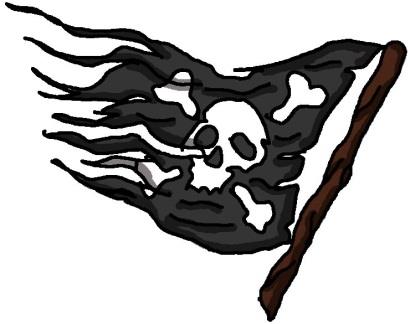 
Greenbox will provide Grog, a wee bit of Rum, and soft drinks. (Pirate translation: 1/6 bbl Pale Ale)

Dinner will provide Bones, Vino and the rest of the Grog, and Greens. (Pirate translation: Meat, finish the keg, salad, red & white wine)
The Pirates will be cooking Tri-Tip and provide Ice Cream Sundays for desert!

Breakfast on Sunday will be Pirate Stew! (Pirate translation: breakfast casserole) 
The Pirates will be cooking a Mexican Pirate casserole made of sausage, chorizo, hamburger, bread cubes, egg, cheese.  Melons, croissants, bagels will also be available.

Pirates Boats A - L: please bring a side dish to share for Dinner
Pirates Boats M - Z: please bring a salad to share for Dinner

Saturday, June 24
10:00-11:00 Meet at Shilshole 
11:00 Race over to Pt Madison
5:00 Greenbox
7:00 Dinner
Sunday, June 25
8:30-9:45 Breakfast
11:00-12:00 Meet at Pt Monroe
12:00 Race back to ShilsholePrizes!  Prizes for the top 3 finishers in the fun race!Prizes for the best Pirate costume at greenbox and dinner!
(disclaimer:  no offense or disrespect to our Pirate Community!)Race InstructionsCommittee Boats:  	M/V Portage Bay VHF Channel		Channel 72Time Limit		1600 hours Saturday (Please call R/C on 72 if you retire)
			1600 hours Sunday (Please call R/C on 72 if you retire)Race Course 	A chart is attached with Marks and Temporary MarksStart	The start area will be in the area of the South Shilshole breakwater on Saturday.
The start area will be around Pt Monroe on Sunday.Finish	The finish will be in the area between Pt Monroe and the entrance to Pt Madison on Saturday.
The finish will be around the South end of Shilshole breakwater.Special Rules	This is a fun race, no flying sails.  Race Committee can change Sailing Instructions over channel 72 prior to the start sequence.Safety Equipment	PIYA category III requiredReverse start using modified PHRF/Open Class Handicaps.  Starting times will be assigned so that the higher handicap boats start earlier than the faster boats with the goal being each class finishes at about the same time.Starting Sequence:  We will try to start on the hour at 11:00 GPS time, but be prepared after 11:00 if no wind and start with your minute offset.  We will try to communicate over VHF 72 also.  You are responsible for your start time and start.
Saturday Start time:  1100 hours
Sunday Start time:  1100 hours05 minutes before start sequence		Blue Flag & Sound
01 minute before start sequence		Blue Flag comes down
00 minute starting sequence starts		Blue Flag & SoundOther signals:
Course:		The course are different for Saturday and Sunday and start times, see further  down.
Postponement:	AP pennant (red & white vertical stripes) & 2 soundsStart R/C boat: M/V Portage Bay  Start is between Committee Boat (S/V Portage Bay) and temporary orange start markFinish R/C boat:  M/V Portage Bay Finish is between Committee Boat (M/V Portage Bay) and temporary orange finish mark.Special Rules		This is a fun race, no flying sails.Safety Equipment	PIYA category III requiredPirates Plunder at Port Madison 2017
Competitor List and Start TimesReverse start using modified PHRF/Open Class Handicaps.  Starting times will be assigned so that the higher handicap boats start earlier than the faster boats with the goal being each class finishes at about the same time.(as of 900h June 22, 2017)Saturday StartCourse: 	1.  Start off South breakwater area of Shilshole.
2.  Round Skiff Pt temporary buoy “H” to port.  
3.  Round West Pt buoy “W” to port.  
4.  Finish near Pt Monroe/Pt Madison. (appox: 10.5NM)Pirates Plunder at Port Madison 2017
Competitor List and Start TimesReverse start using modified PHRF/Open Class Handicaps.  Starting times will be assigned so that the higher handicap boats start earlier than the faster boats with the goal being each class finishes at about the same time.(as of 900h June 22, 2017)Sunday StartCourse: 	1.  Start near Pt Monroe/Pt Madison
2.  Round West Pt buoy “W” to port.  
3.  Finish South breakwater area of Shilshole. (appox: 7.5NM)Pirates Plunder at Port Madison 2017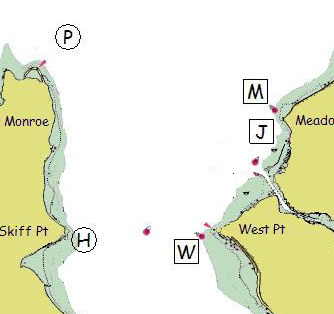 J – Shilshole Bay N Mooring Buoy (LL #16785)
H – Temporary mark at Skiff Pt – 47 39.660”N  122 29.572”W
M – Meadow Pt Buoy (LL #16765
P – Temporary mark 0.75 NM NNE of Pt Monroe
W – West Pt Buoy (LL #16805)Start TimeClassSailBoatTypeSkipperRatingSkiff Pt Course10.48C256SATTARCal 25Michael Austin23411.00CREVERIEDufour 34Jeff Snell19511.07RSEOLADHRanger 33David Ferguson18811.08C381VREDEBESTCatalina 320Fred Pot18711.08CGYPSY WINDNonsuch 36Alex Kimball18111.09R39010RUNAWAYNorlin 34Phil Calvert16211.13C326AL HINDehler 34Dan Rees16211.13R71LIGHTFOOTBene First 345Tom Leonard15911.13C69666AOTEABene 41Ken Martin14711.15R52784NIGHT TRAINBeneteau 52Nicholas Vedder9011.25CBLUE KAIBene 47Patti Lerman7011.29R7777BALANCEBene 45Suzanne Lusnia6711.29R38168TANGOJ/133Kelsey Sheldon4311.33R18927ANOMALYSC 50Bill Elmer3611.35Start TimeClassSailBoatTypeSkipperRatingWest Pt Course7.518C256SATTARCal 25Michael Austin23411.00CREVERIEDufour 34Jeff Snell19511.05RSEOLADHRanger 33David Ferguson18811.06C381VREDEBESTCatalina 320Fred Pot18711.06CGYPSY WINDNonsuch 36Alex Kimball18111.07R39010RUNAWAYNorlin 34Phil Calvert16211.09C326AL HINDehler 34Dan Rees16211.09R71LIGHTFOOTBene First 345Tom Leonard15911.09C69666AOTEABene 41Ken Martin14711.11R52784NIGHT TRAINBeneteau 52Nicholas Vedder9011.18CBLUE KAIBene 47Patti Lerman7011.21R7777BALANCEBene 45Suzanne Lusnia6711.21R38168TANGOJ/133Kelsey Sheldon4311.24R18927ANOMALYSC 50Bill Elmer3611.25